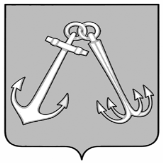 ПРЕДСЕДАТЕЛЬ ИГАРСКОГО ГОРОДСКОГО СОВЕТА ДЕПУТАТОВПОСТАНОВЛЕНИЕ10.01.2019                                                                                                          № 1-пО внесении изменений в постановление от 21.06.2009 № 2-п «О Положении                     о проведении аттестации муниципальных служащих Игарского городского Совета депутатов»  На основании статьи 6 Закона Красноярского края от 24.04.2008                        № 5-1565 «Об особенностях правового регулирования муниципальной службы                     в Красноярском крае», пункта 3 статьи 19 Устав муниципального образования город Игарка, ПОСТАНОВЛЯЮ:Внести в Положение о проведении аттестации муниципальных служащих Игарского городского Совета депутатов следующие изменения:Подпункт «б» пункта 3.6 раздела 3 Положения изложить                                  в следующей редакции:«б) уровень знаний и умений, необходимых для исполнения должностных обязанностей, и опыт работы муниципального служащего;».В приложении 1 к Положению абзацы 5 - 15 признать утратившими силу.    Контроль за исполнением настоящего постановления оставляю за собой.Постановление вступает в силу с момента подписания.Председатель                                                                                         Ф.Ф.Сухинин